Социальная защита населения является одной из важнейших задач органов государственной власти Российской Федерации.  Сейчас самое время уделить особое внимание существенному ускорению темпов и повышению качества информатизации сферы социальной защиты! Группа компаний «БАРС Груп» предлагает Вам автоматизировать процессы централизованного сбора, обработки и контроля индикаторов всей системы социальной защиты субъекта РФ с помощью информационно-аналитической системы «БАРС.Мониторинг-Социальная Защита».Внедрение «БАРС.Мониторинг-Социальная Защита» позволяет экономить до 60% времени на подготовку отчетов, до 70 % - на проверку собранных данных, сбор отчетности сокращается с 5 дней до 3 часов.Применение решения «БАРС.Мониторинг-Социальная Защита» позволит Вам решить следующие задачи:проведение оперативного мониторинга выполнения работ в рамках модернизации системы социальной защиты;предоставление публичной информации на открытом web-портале ведомства;проведение комплексной автоматизации сбора, анализа, консолидации статистической отчетности с предоставлением единого информационного, методологического и правового пространства всех подведомственных учреждений, обеспечивая поступление данных сразу в хранилище в онлайн-режиме;предоставление обобщенной оперативной информации для первых лиц ведомства;осуществления контроля исполнения принятых решений в рамках реализации федеральных и региональных целевых программ и проектов.Ответственный со стороны компании «БАРС Груп» - Иванов Игорь Сергеевич, 89807316510Преимущества «БАРС Груп»Технологии «БАРС Груп» уже успешно зарекомендовали себя в таких федеральных органах власти как Министерство финансов России, Минкомсвязь России, МЧС России, и др. На программном обеспечении ЗАО «БАРС Груп» подготовлен проект бюджета Российской  Федерации на 2014-2016 гг.  С помощью наших систем собирают отчетность региональные ведомства в 73 субъектах РФ.Специалисты «БАРС Груп» будут рады встрече с Вами, а также экспертами Вашего ведомства для детального обсуждения перспектив сотрудничества и демонстрации функциональных возможностей Единой информационно-аналитической системы.Приложение. Решения «БАРС Груп» на рынке BI-решений.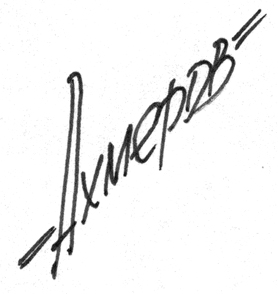 Генеральный директор «БАРС Груп»                                                                         Т.М. АхмеровПриложениеРешения «БАРС Груп» на рынке BI-решенийВ рамках решения задач бизнес-аналитики (Business Intelligence – BI) компанией «БАРС Груп» за последние годы сформирован уникальный портфель успешно реализованных мультипроектов с использованием облачных технологий в сфере разработки информационных систем электронного правительства, включая: социально-экономический мониторинг; аналитические приложения в бюджетно - финансовом секторе;отраслевые и комплексные портальные решения, ориентированные на население, бизнес и экспертное сообщество.Компания «БАРС Груп» является крупнейшим интегратором решений на территории Российской Федерации. На сегодняшний день 73 субъекта РФ работают с одной из BI-систем, разработанных «БАРС Груп». К примеру, только в Республике Татарстан с решениями компании работает более 8 600 учреждений.Технологии «БАРС Груп» обеспечивают оперативный сбор, консолидацию, контроль достоверности и анализ отчетности в крупнейших региональных и муниципальных ведомствах, в т.ч. в Министерстве финансов России, МЧС России, ФГУП «ВНИИПВТИ» (при Минкомсвязи России) и др. В настоящее время реализовано более 300 различных  проектов. Крупнейшими проектами в 2013 году были:федерального уровня:Региональная информационная система о государственных и муниципальных платежах Министерства финансов РФрегионального уровня:Система о государственных и муниципальных платежах. Департамент информатизации и развития телекоммуникационных технологий Новосибирской областиМониторинг деятельности бюджетных учреждений. Министерство информатизации и связи Республики ТатарстанЭффективный регион. Министерство экономического развития Астраханской областиФинансовый паспорт. Финансовое управление исполкома г.КазаниГосударственная информационная системы Республики Татарстан «Информационная система о государственных и муниципальных платежах Республики Татарстан»Достижения:4 место в рейтинге «Крупнейших поставщиков BI - решений в России» по данным CNews Analytics, 2013;5 место в рейтинге  участников рынка BI – систем по данным TAdviser, 2012-2013;лидер по количеству лицензий на отечественном рынке BI-систем по данным TAdviser, 2013 (доля составляет 69, 71%);в топ 25 поставщиков IT в российском госсекторе;2-е место в рейтинге крупнейших поставщиков решений SaaS собственной разработки по данным CNews Analytics, 2013.